Men’s Choir Kenya T-Shirt Order Form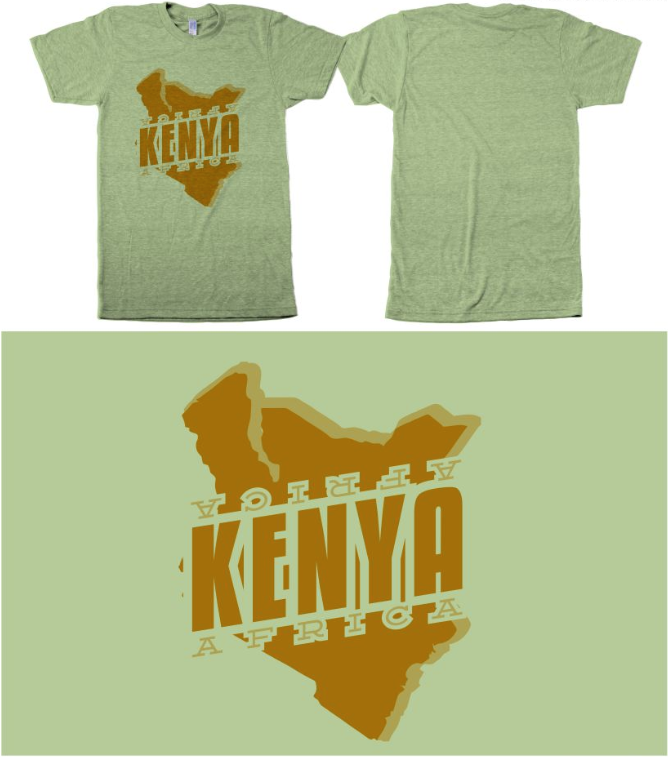 NameSizePaid?